     TOWNER  COUNTY  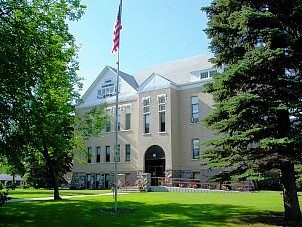                         PO Box 603                  Cando, ND  58324_____________________________________________________________________________________________TOWNER COUNTY COMMISSIONERSREGULAR MEETINGMINUTESFebruary 4, 2020The Towner County Commissioners met in regular session on February 4, 2020 at 8:00 a.m. in the meeting room of the county courthouse.  Chairman Doug Berg called the meeting to order.  Present were Vice Chairman David Lagein, Commissioners Ken Teubner and Scott Boe. Commissioner Mike Weisz appeared telephonically. Motion to approve the agenda was made by Lagein and seconded by Teubner.  All Commissioners voted aye, motion carried.Motion to approve the minutes of the January 7, 2020 regular meeting was made by Weisz and seconded by Teubner.  All Commissioners voted aye, motion carried.  Sheriff Bob Kennedy said they are still moving forward with moving 911 services to Cavalier. Bill Voight updated the commissioners on the progress of the platform lift at the memorial building.  Voight stated it is installed but not completed. CHI would be coming back to make an adjustment.  Voight stated a grant for new windows was approved. Motion by Lagein, seconded by Berg to move forward with the windows.   All Commissioners voted aye.  Motion passed.  Voight stated the ambulance rental agreement was signed by the Towner County Ambulance Board President, Paul Johnson. Motion by Lagein, seconded by Weisz to approve and sign the rental agreement.  All Commissioners voted aye.  Motion passed.  Voight asked States Attorney, Josh Frey if the Hal Parker Post #79 rental agreement was complete. Frey stated it was and it was motioned by Berg, seconded by Teubner to approve and sign the rental agreement.  All Commissioners voted aye.  Motion passed.  Kevin Rinas presented estimates from the Prairie Dog Funding Project to fix county roads. Motion by Lagein and second by Weisz to table the signature page for the ND DOT Bridge inspection until all commissioners read the letter from the DOT. Rinas is getting bids for new lights in the Hansboro shop. Kevin Walford, Butler Machinery, stated the new blade is still on schedule for arrival mid to end of March. Cando Golf Club applied for a 2020 liquor license and a local permit or charity local permit. Motion by Weisz, seconded by Lagien to approve the 2020 liquor license and permit.  All Commissioners voted aye.  Motion passed.  Lori Beck presented the updated plan for Hazard Mitigation. Lori would like all five commissioners to attend a meeting with Kevin Rinas, Bob Kennedy and herself regarding the mitigation. Lori stated the more people present the less the county will have to pay/ Lori will be scheduling an evening meeting in February. Motion by Teubner, seconded by Boe to approve the Hazard Mitigation Plan Agreement.  All Commissioners voted aye.  Motion passed.  Troy Reemtsma from the Hall Parker Post #79 requested a storage closet at the Memorial Building to hold extra equipment.  Motion by Lagein and seconded by Boe to table until all commissioners get a chance to see what space Troy is speaking about. All Commissioners voted aye.  Motion passed.  Motion by Teubner, seconded by Weisz to pay the bills.  All Commissioners voted aye.  Motion passed.  Gary Larson expressed his concerns with the national government but how he thought our county government was doing a good job. Gary left materials title The coming of War?, Prison or Restitution Opening Keynote Acres USA Conference and The Lesser Magistrate Doctrine. Lori Beck and Bob Kennedy updated us on their meeting with Mike Bartholomew from Stones. Mike checked the towers and they will work for our county once we switch over to Cavalier County 911. Bob stated the county would need States Attorney, Josh Frey, to submit a letter to Cyber Link. Lori informed the commissioners that we needed our own 911 Coordinator and asked for approval to become the coordinator. If approved she would be 90% emergency management, 5% County Shop and 5% 911 Coordinator. Motion by Boe, seconded by Lagein to have Lori be the counties 911 Coordinator.  All Commissioners voted aye.  Motion passed.  Rob from Lake Region Law Enforcement Center was present and was asked to explain the letter sent to our commissioners from the LEC regarding a reasonable time frame from moving our E911 services to Cavalier County. Rob stated Ramsey County commissioners simply didn’t believe they have been given enough notice as they thought Towner County would be using their services for the full year of 2020. Josh Frey will be responding to the LEC letter regarding Towner County moving forward to Cavalier County. The LEC board called for a joint meeting on Wednesday, February 19, 2020 and asked that all of our commissioners attend. Scott Boe, Ken Teubner, Doug Berg and Josh Frey will be representing Towner County on February 19. Josh Frey explained the pros and cons of purchasing right-a-ways vs an easement for future road projects with the commissioners. The next meeting was set for March 3, 2020.    The meeting adjourned by motion.ATTEST:_______________________________                                               _________________________________Joni M. Morlock                                                                              Doug Berg, ChairmanTowner County Auditor/Treasurer                                                       Towner County Board of Commissioners